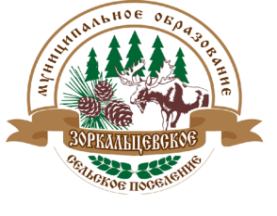 МУНИЦИПАЛЬНОЕ ОБРАЗОВАНИЕ
«ЗОРКАЛЬЦЕВСКОЕ СЕЛЬСКОЕ ПОСЕЛЕНИЕ»АДМИНИСТРАЦИЯ ЗОРКАЛЬЦЕВСКОГО СЕЛЬСКОГО ПОСЕЛЕНИЯПОСТАНОВЛЕНИЕ09.06.2023 г.	№ 188с. Зоркальцево                     В соответствии с Федеральным законом от 27.07.2010 № 210-ФЗ «Об организации предоставления государственных и муниципальных услуг», постановлением Администрации Зоркальцевского сельского поселения «О разработке и утверждении административных регламентов предоставления муниципальных услуг» ПОСТАНОВЛЯЕТ:Утвердить Административный регламент предоставления муниципальной услуги «Выдача разрешения на использование земель или земельного участка, которые находятся в муниципальной собственности, без предоставления земельных участков и установления сервитута, публичного сервитута», согласно приложению к настоящему постановлению.Настоящее постановление вступает в силу с момента официального опубликования (обнародования) и подлежит размещению на сайте муниципального образования «Зоркальцевское сельское поселение» в информационно-телекоммуникационной сети Интернет.Контроль за исполнением настоящего постановления оставляю за собой.Глава Зоркальцевского сельского поселения                                                        В.Н. Лобыня(Глава Администрации)							          Исполнитель: Малец Виктория АлександровнаТел: 915-349В дело № 01 - _______________Т.В. Наконечная«___»______________ 2023гПриложение к постановлению администрации                                                                            от 09.06.2023 г. № 188Административный регламент«Выдача разрешения на использование земель или земельного участка, которые находятся в муниципальной собственности, без предоставления земельных участков и установления сервитута, публичного сервитута»I. ОБЩИЕ ПОЛОЖЕНИЯПредмет регулирования регламента и круг заявителей1. Настоящий административный регламент (далее по тексту - Регламент) разработан в целях повышения качества, открытости и доступности предоставления муниципальной услуги «Выдача разрешения на использование земель или земельного участка, которые находятся в муниципальной собственности, без предоставления земельных участков и установления сервитута, публичного сервитута» (далее по тексту - муниципальная услуга).2. Настоящий Регламент устанавливает стандарт предоставления муниципальной услуги, состав, последовательность и сроки выполнения административных процедур (действий) при предоставлении муниципальной услуги, требования к порядку их выполнения, порядок и формы контроля за исполнением административного регламента, досудебный (внесудебный) порядок обжалования решений и действий (бездействия) органа, предоставляющего муниципальную услугу, должностного лица органа, предоставляющего муниципальную услугу, либо муниципального служащего.3. Действие настоящего Регламента распространяется на земельные участки, расположенные на территории Зоркальцевского сельского поселения (далее - земельные участки):1) находящиеся в собственности муниципального образования «Зоркальцевское сельское поселение»;Круг заявителей4. Заявителями на получение муниципальной услуги являются физические лица, индивидуальные предприниматели и юридические лица, заинтересованные в получении разрешения на использование земель или земельного участка, которые находятся в муниципальной собственности, без предоставления земельных участков и установления сервитута, публичного сервитута (далее - заявители).От имени физических лиц, индивидуальных предпринимателей, а также юридических лиц запросы и документы, необходимые для предоставления муниципальной услуги, могут подавать представители, действующие в силу полномочий, основанных на доверенности или иных законных основаниях.Требования к порядку информирования о предоставлении муниципальной услуги5. Информирование заявителей о порядке предоставления муниципальной услуги обеспечивается муниципальными служащими Администрации Зоркальцевского сельского поселения, а также специалистами многофункционального центра предоставления государственных и муниципальных услуг (далее - МФЦ) при наличии заключенного соглашения.6. Основными требованиями к информированию заявителей о порядке предоставления муниципальной услуги являются достоверность предоставляемой информации, четкость в изложении информации, полнота и оперативность информирования.7. Информирование о порядке предоставления муниципальной услуги осуществляется: 1) непосредственно при личном приеме заявителя в Администрации Зоркальцевского сельского поселения или МФЦ; 2) по телефону в Администрации Зоркальцевского сельского поселения или многофункциональном центре; 3) письменно, в том числе посредством электронной почты, факсимильной связи; 4) посредством размещения в открытой и доступной форме информации: в федеральной государственной информационной системе «Единый портал государственных и муниципальных услуг (функций)» (https://www.gosuslugi.ru/) (далее – ЕПГУ); на официальном сайте в информационно-телекоммуникационной сети «Интернет»: на официальном сайте Администрации Зоркальцевского сельского поселения (https://www.zorkpos.tomsk.ru/).5) посредством размещения информации на информационных стендах, расположенных в здании Администрации Зоркальцевского сельского поселения: 634515, Томская область, Томский район, с. Зоркальцево, ул. Совхозная, д. 14, контактный телефон 915-319, 915-349 и многофункционального центра. 8. Информирование осуществляется по вопросам, касающимся: способов подачи заявления о предоставлении муниципальной услуги; адресов Администрации Зоркальцевского сельского поселения и многофункциональных центров, обращение в которые необходимо для предоставления муниципальной услуги; справочной информации о работе Администрации Зоркальцевского сельского поселения; документов, необходимых для предоставления муниципальной услуги и услуг, которые являются необходимыми и обязательными для предоставления муниципальной услуги; порядка и сроков предоставления муниципальной услуги; порядка получения сведений о ходе рассмотрения заявления о предоставлении муниципальной услуги и о результатах предоставления муниципальной услуги; по вопросам предоставления услуг, которые являются необходимыми и обязательными для предоставления муниципальной услуги; порядка досудебного (внесудебного) обжалования действий (бездействия) должностных лиц, и принимаемых ими решений при предоставлении муниципальной услуги. Получение информации по вопросам предоставления муниципальной услуги и услуг, которые являются необходимыми и обязательными для предоставления муниципальной услуги осуществляется бесплатно.9. При устном обращении Заявителя (лично или по телефону) должностное лицо Администрации Зоркальцевского сельского поселения, работник многофункционального центра, осуществляющий консультирование, подробно и в вежливой (корректной) форме информирует обратившихся по интересующим вопросам. Ответ на телефонный звонок должен начинаться с информации о наименовании органа, в который позвонил Заявитель, фамилии, имени, отчества (последнее – при наличии) и должности специалиста, принявшего телефонный звонок. Если должностное лицо Администрации Зоркальцевского сельского поселения не может самостоятельно дать ответ, телефонный звонок должен быть переадресован (переведен) на другое должностное лицо или же обратившемуся лицу должен быть сообщен телефонный номер, по которому можно будет получить необходимую информацию. Если подготовка ответа требует продолжительного времени, он предлагает Заявителю один из следующих вариантов дальнейших действий: изложить обращение в письменной форме; назначить другое время для консультаций. Должностное лицо Администрации Зоркальцевского сельского поселения не вправе осуществлять информирование, выходящее за рамки стандартных процедур и условий предоставления муниципальной услуги, и влияющее прямо или косвенно на принимаемое решение. Продолжительность информирования по телефону не должна превышать 10 минут. Информирование осуществляется в соответствии с графиком приема граждан. 10. По письменному обращению должностное лицо Администрации Зоркальцевского сельского поселения, ответственное за предоставление муниципальной услуги, подробно в письменной форме разъясняет заявителю сведения по вопросам, указанным в пункте 8 Регламента в порядке, установленном Федеральным законом от 2 мая 2006 г. № 59-ФЗ «О порядке рассмотрения обращений граждан Российской Федерации» (далее – Федеральный закон № 59-ФЗ). 11. На ЕПГУ размещаются сведения, предусмотренные Положением о федеральной государственной информационной системе «Федеральный реестр государственных и муниципальных услуг (функций)», утвержденным постановлением Правительства Российской Федерации от 24 октября 2011 года № 861 «О федеральных государственных информационных системах, обеспечивающих предоставление в электронной форме государственных и муниципальных услуг (осуществление функций)».Доступ к информации о сроках и порядке предоставления муниципальной услуги осуществляется без выполнения заявителем каких-либо требований, в том числе без использования программного обеспечения, установка которого на технические средства заявителя требует заключения лицензионного или иного соглашения с правообладателем программного обеспечения, предусматривающего взимание платы, регистрацию или авторизацию заявителя, или предоставление им персональных данных. 12. На официальном сайте Администрации Зоркальцевского сельского поселения, на стендах в местах предоставления муниципальной услуги и услуг, которые являются необходимыми и обязательными для предоставления муниципальной услуги, и в многофункциональном центре размещается следующая справочная информация: о месте нахождения и графике работы Администрации Зоркальцевского сельского поселения и их структурных подразделений, ответственных за предоставление муниципальной услуги, а также многофункциональных центров; справочные телефоны Администрации Зоркальцевского сельского поселения, ответственных за предоставление муниципальной услуги, в том числе номер телефона-автоинформатора (при наличии); адрес официального сайта, а также электронной почты и (или) формы обратной связи Администрации Зоркальцевского сельского поселения в сети «Интернет» -(https://www.zorkpos.tomsk.ru/), zorkalsp@gov70.ru. 13. В залах ожидания Администрации Зоркальцевского сельского поселения размещаются нормативные правовые акты, регулирующие порядок предоставления муниципальной услуги, в том числе Регламент, которые по требованию заявителя предоставляются ему для ознакомления. 14. Размещение информации о порядке предоставления муниципальной услуги на информационных стендах в помещении многофункционального центра осуществляется в соответствии с соглашением, заключенным между многофункциональным центром и Администрации Зоркальцевского сельского поселения с учетом требований к информированию, установленных Регламентом. 15. Информация о ходе рассмотрения заявления о предоставлении муниципальной услуги и о результатах предоставления муниципальной услуги может быть получена заявителем (его представителем) в личном кабинете на ЕПГУ, а также в Администрации Зоркальцевского сельского поселения при обращении заявителя лично, по телефону или посредством электронной почты.II. СТАНДАРТ ПРЕДОСТАВЛЕНИЯ МУНИЦИПАЛЬНОЙ УСЛУГИНаименование муниципальной услуги16. Муниципальная услуга «Выдача разрешения на использование земель или земельного участка, которые находятся в муниципальной собственности, без предоставления земельных участков и установления сервитута, публичного сервитута».Наименование органа, предоставляющего муниципальную услугу17. Муниципальная услуга предоставляется Администрацией Зоркальцевского сельского поселения.18. В предоставлении муниципальной услуги принимают участие многофункциональные центры, специалисты Администрации Зоркальцевского сельского поселения При предоставлении муниципальной услуги Администрация Зоркальцевского сельского поселения взаимодействует с: - Федеральной службой государственной регистрации, кадастра и картографии в части получения сведений из Единого государственного реестра недвижимости. - Органом исполнительной власти субъекта Российской Федерации, уполномоченный в области лесных отношений (Департамент лесного хозяйства Томской области);- Департаментом по недропользованию и развитию нефтегазодобывающего комплекса Администрации Томской области. При предоставлении муниципальной услуги Администрации Зоркальцевского сельского поселения запрещается требовать от заявителя осуществления действий, в том числе согласований, необходимых для получения муниципальной услуги и связанных с обращением в иные государственные органы и организации, за исключением получения услуг, включенных в перечень услуг, которые являются необходимыми и обязательными для предоставления муниципальной услуги.Описание результата предоставления муниципальной услуги19. Результатом предоставления муниципальной услуги являются:1) выдача разрешения на использование земель или земельного участка, расположенного на территории Зоркальцевского сельского поселения, без предоставления земельного участка или установления сервитута согласно приложению № 1 к настоящему Регламенту;2) отказ в предоставлении муниципальной услуги, выраженный в форме уведомления согласно приложению № 2 к настоящему Регламенту.Срок предоставления муниципальной услуги20. Решение о выдаче или об отказе в выдаче разрешения принимается Администрацией Зоркальцевского сельского поселения в следующие сроки:1) в случаях, предусмотренных постановлением Правительства Российской Федерации от 27.11.2014 № 1244 «Об утверждении Правил выдачи разрешения на использование земель или земельного участка, находящихся в государственной или муниципальной собственности» - в течение 25 дней со дня поступления заявления и в течение 3 рабочих дней со дня принятия указанного решения направляется заявителю заказным письмом с приложением представленных им документов.2) в случаях, предусмотренных постановлением Правительства Российской Федерации 03.12.2014 № 1300 «Об утверждении перечня видов объектов, размещение которых может осуществляться на землях или земельных участках, находящихся в государственной или муниципальной собственности, без предоставления земельных участков и установления сервитутов» - в течение 10 рабочих дней со дня поступления заявления и в течение 3 рабочих дней со дня принятия указанного решения направляется заявителю заказным письмом с приложением представленных им документов.В течение 10 рабочих дней со дня выдачи разрешения Администрация Зоркальцевского сельского поселения направляет копию этого разрешения с приложением схемы границ предполагаемых к использованию земель или части земельного участка на кадастровом плане территории в федеральный орган исполнительной власти, уполномоченный на осуществление государственного земельного надзора.21. При поступлении в Администрацию Зоркальцевского сельского поселения заявлений от нескольких лиц, заинтересованных в получении разрешения на использование земель на землях, местоположение которых полностью либо частично совпадает, Администрация Зоркальцевского сельского поселения рассматривает заявления в порядке очередности их поступления в Администрацию Зоркальцевского сельского поселения.Перечень нормативных правовых актов, регулирующих отношения,возникающие в связи с предоставлением муниципальной услуги22. Предоставление муниципальной услуги осуществляется в соответствии со следующими нормативными правовыми актами:1) Конституция Российской Федерации;2) Земельный кодекс Российской Федерации;3) Градостроительный кодекс Российской Федерации;4) Федеральный закон от 25.10.2001 № 137-ФЗ «О введении в действие Земельного кодекса Российской Федерации»;5) Федеральный закон от 13.07.2015 № 218-ФЗ «О государственной регистрации недвижимости»;6) Закон Российской Федерации от 21.02.1992 № 2395-1 «О недрах»;7) Федеральный закон от 02.05.2006 № 59-ФЗ «О порядке рассмотрения обращений граждан в Российской Федерации»;8) Федеральный закон от 27.07.2010 № 210-ФЗ «Об организации предоставления государственных и муниципальных услуг»;9) Федеральный закон от 09.02.2009 № 8-ФЗ «Об обеспечении доступа к информации о деятельности государственных органов и органов местного самоуправления»;10) Федеральный закон от 27.07.2006 № 152-ФЗ «О персональных данных»;11) Федеральный закон от 06.10.2003 № 131-ФЗ «Об общих принципах организации местного самоуправления в Российской Федерации»;12) Постановление Правительства Российской Федерации от 27.11.2014 №1244 «Об утверждении Правил выдачи разрешения на использование земель или земельного участка, находящихся в государственной или муниципальной собственности»;13) Постановление Правительства Российской Федерации от 03.12.2014 № 1300 «Об утверждении перечня видов объектов, размещение которых может осуществляться на землях или земельных участках, находящихся в государственной или муниципальной собственности, без предоставления земельных участков и установления сервитутов»;14) Закон Томской области от 12.07.2016 № 73-ОЗ «Об установлении случаев, при которых не требуется получение разрешения на строительство на территории Томской области»;15) Постановление  Администрации Томской области от 29.07.2016 № 263а «Об утверждении Порядка и условий размещения отдельных видов объектов на землях или земельных участках, находящихся в государственной или муниципальной собственности, либо на земельных участках, государственная собственность на которые не разграничена, без предоставления земельных участков и установления сервитутов, публичного сервитута на территории Томской области».Исчерпывающий перечень документов, необходимыхв соответствии с нормативными правовыми актами РоссийскойФедерации для предоставления муниципальной услуги,подлежащих представлению заявителем, способы их получениязаявителем, в том числе в электронной форме,порядок их представления23. Для предоставления муниципальной услуги заявитель представляет заявление по форме, представленной в приложении 3 к настоящему Регламенту.23.1 в случаях, предусмотренных постановлением Правительства Российской Федерации от 27.11.2014 № 1244 «Об утверждении Правил выдачи разрешения на использование земель или земельного участка, находящихся в государственной или муниципальной собственности» в заявлении должны быть указаны:а) фамилия, имя и (при наличии) отчество, место жительства заявителя и реквизиты документа, удостоверяющего его личность, - в случае, если заявление подается физическим лицом;б) наименование, место нахождения, организационно-правовая форма и сведения о государственной регистрации заявителя в Едином государственном реестре юридических лиц - в случае, если заявление подается юридическим лицом;в) фамилия, имя и (при наличии) отчество представителя заявителя и реквизиты документа, подтверждающего его полномочия, - в случае, если заявление подается представителем заявителя;г) почтовый адрес, адрес электронной почты, номер телефона для связи с заявителем или представителем заявителя;д) предполагаемые цели использования земель или земельного участка в соответствии с пунктом 1 статьи 39.34 Земельного кодекса Российской Федерации;е) кадастровый номер земельного участка - в случае, если планируется использование всего земельного участка или его части;ж) срок использования земель или земельного участка (в пределах сроков, установленных пунктом 1 статьи 39.34 Земельного кодекса Российской Федерации);з) информация о необходимости осуществления рубок деревьев, кустарников, расположенных в границах земельного участка, части земельного участка или земель из состава земель населенных пунктов, предоставленных для обеспечения обороны и безопасности, земель промышленности, энергетики, транспорта, связи, радиовещания, телевидения, информатики, земель для обеспечения космической деятельности, земель обороны, безопасности и земель иного специального назначения (за исключением земель, указанных в пункте 3 части 2 статьи 23 Лесного кодекса Российской Федерации), в отношении которых подано заявление, - в случае такой необходимости.23.2 в случаях, предусмотренных постановлением Правительства Российской Федерации 03.12.2014 № 1300 «Об утверждении перечня видов объектов, размещение которых может осуществляться на землях или земельных участках, находящихся в государственной или муниципальной собственности, без предоставления земельных участков и установления сервитутов» в заявлении должны быть указаны:1) сведения о заинтересованном лице:а) фамилия, имя, отчество (последнее - при наличии) и место жительства заинтересованного лица, являющегося физическим лицом;б) полное наименование, основной государственный регистрационный номер и место нахождения заинтересованного лица, являющегося юридическим лицом;в) идентификационный номер налогоплательщика, основной государственный регистрационный номер записи о государственной регистрации в Едином государственном реестре индивидуальных предпринимателей, если заинтересованным лицом является физическое лицо, зарегистрированное в качестве индивидуального предпринимателя;2) сведения о представителе заинтересованного лица, если заявление подписано и (или) подается его представителем (фамилия, имя, отчество (последнее - при наличии) и место жительства;3) сведения об объекте, планируемом к размещению (основные характеристики объекта: функциональное назначение, состав, внешний вид, площадь, протяженность, материал конструктивных элементов, мощность, высота) для случаев использования земель или земельных участков в порядке пункта 6 статьи 39.33 Земельного кодекса Российской Федерации;4) сведения о местоположении, площади земли, на территории которой планируется размещение объекта, кадастровом номере земельного участка (при наличии);5) испрашиваемый срок действия разрешения;6) дата начала и дата окончания использования земли (в пределах сроков, установленных пунктом 1 статьи 39.34 Земельного кодекса Российской Федерации).Заявление должно быть подписано заинтересованным лицом либо его представителем и скреплено печатью (при наличии).24. При подаче заявления заинтересованное лицо, являющееся физическим лицом, должно предъявить подлинник документа, удостоверяющего его личность.При подаче заявления представитель заинтересованного лица должен предъявить подлинник документа, удостоверяющего личность представителя заинтересованного лица, и подлинник документа, удостоверяющего права (полномочия) представителя заинтересованного лица.25. К заявлению должны быть приложены следующие документы:1) копия документа, удостоверяющего личность заинтересованного лица, если заявителем является физическое лицо;2) копия документа, удостоверяющего права (полномочия) представителя заинтересованного лица, если заявление подписано и (или) подается его представителем;3) в случаях, предусмотренных постановлением Правительства Российской Федерации от 27.11.2014 № 1244 «Об утверждении Правил выдачи разрешения на использование земель или земельного участка, находящихся в государственной или муниципальной собственности» - схема границ предполагаемых к использованию земель или части земельного участка на кадастровом плане территории с указанием координат характерных точек границ территории - в случае, если планируется использовать земли или часть земельного участка (с использованием системы координат, применяемой при ведении Единого государственного реестра недвижимости).4) в случаях, предусмотренных постановлением Правительства Российской Федерации 03.12.2014 № 1300 «Об утверждении перечня видов объектов, размещение которых может осуществляться на землях или земельных участках, находящихся в государственной или муниципальной собственности, без предоставления земельных участков и установления сервитутов» - схема на топографическом плане в масштабе 1:500, отображающая сведения об участке местности, с показом границ, площади планируемых к использованию земель, с указанием координат характерных точек таких границ в системе координат, используемой для ведения Единого государственного реестра недвижимости.Документы с количеством листов два и более и копии таких документов, прилагаемые к заявлению, должны быть прошиты, листы в них должны быть пронумерованы. Копии прилагаемых документов с количеством листов два и более должны быть заверены подписью заинтересованного лица либо его представителя, а также печатью заинтересованного лица, если заинтересованным лицом является юридическое лицо (при наличии у такого лица печати).При представлении копий документов заявитель обязан предоставить оригиналы таких документов для проверки соответствия копий документов их оригиналам, после чего оригиналы таких документов возвращаются заявителю.Документы, необходимые для предоставления муниципальной услуги, могут быть представлены с использованием Единого портала государственных и муниципальных услуг (функций), почтовым отправлением, посредством обращения в Администрацию Зоркальцевского сельского поселения или в МФЦ. 26. В случае направления заявления в электронной форме заявитель прикладывает к такому обращению необходимые документы и материалы в электронной форме. Заявление и приложенные документы заверяются цифровой подписью заявителя.Исчерпывающий перечень документов, необходимых в соответствии с нормативными правовыми актами для предоставления муниципальной услуги, которые находятся в распоряжении государственных органов, органов местного самоуправления и иных органов, участвующих в предоставлении муниципальной услуги, и которые заявитель вправе представить, а также способы их получения заявителями, в том числе в электронной форме, порядок их представления27. Перечень документов, необходимых для предоставления муниципальной услуги, которые находятся в распоряжении органов и организаций:1) выписка из Единого государственного реестра недвижимости об испрашиваемом земельном участке, а также о зарегистрированных правах на испрашиваемый земельный участок или уведомление об отсутствии в Едином государственном реестре недвижимости запрашиваемых сведений о зарегистрированных правах на испрашиваемый земельный участок;2) копия лицензии, удостоверяющей право заявителя на проведение работ по геологическому изучению недр.Заявитель вправе представить указанные документы и информацию в Администрацию Зоркальцевского сельского поселения по собственной инициативе.28. В случае, если заявителем не представлены документы, указанные в пункте 27 настоящего Регламента, специалист Администрации Зоркальцевского сельского поселения получает данные документы самостоятельно в рамках межведомственного взаимодействия.29. При предоставлении муниципальной услуги запрещается требовать от заявителя: 1) представления документов и информации или осуществления действий, представление или осуществление которых не предусмотрено нормативными правовыми актами, регулирующими отношения, возникающие в связи с предоставлением муниципальной услуги; 2) представления документов и информации, которые в соответствии с нормативными правовыми актами Российской Федерации и Томской области, муниципальными правовыми актами Томского района находятся в распоряжении органов, предоставляющих муниципальную услугу, государственных органов, органов местного самоуправления и (или) подведомственных государственным органам и органам местного самоуправления организаций, участвующих в предоставлении муниципальных услуг, за исключением документов, указанных в части 6 статьи 7 Федерального закона от 27 июля 2010 года № 210-ФЗ «Об организации предоставления государственных и муниципальных услуг» (далее – Федеральный закон № 210-ФЗ); 3) осуществления действий, в том числе согласований, необходимых для получения государственных и муниципальных услуг и связанных с обращением в иные государственные органы, органы местного самоуправления, организации, за исключением получения услуг и получения документов и информации, предоставляемых в результате предоставления таких услуг, включенных в перечни, указанные в части 1 статьи 9 Федерального закона № 210-ФЗ;4) представления документов и информации, отсутствие и (или) недостоверность которых не указывались при первоначальном отказе в приеме документов, необходимых для предоставления муниципальной услуги, либо в предоставлении муниципальной услуги, за исключением следующих случаев: изменение требований нормативных правовых актов, касающихся предоставления муниципальной услуги, после первоначальной подачи заявления о предоставлении муниципальной услуги; наличие ошибок в заявлении о предоставлении муниципальной услуги и документах, поданных заявителем после первоначального отказа в приеме документов, необходимых для предоставления муниципальной услуги, либо в предоставлении муниципальной услуги и не включенных в представленный ранее комплект документов; истечение срока действия документов или изменение информации после первоначального отказа в приеме документов, необходимых для предоставления муниципальной услуги, либо в предоставлении муниципальной услуги; выявление документально подтвержденного факта (признаков) ошибочного или противоправного действия (бездействия) должностного лица Администрации Зоркальцевского сельского поселения, служащего, работника многофункционального центра, работника организации, предусмотренной частью 1.1 статьи 16 Федерального закона № 210-ФЗ, при первоначальном отказе в приеме документов, необходимых для предоставления муниципальной услуги, либо в предоставлении муниципальной услуги, о чем в письменном виде за подписью руководителя Администрации Зоркальцевского сельского поселения, руководителя многофункционального центра при первоначальном отказе в приеме документов, необходимых для предоставления муниципальной услуги, либо руководителя организации, предусмотренной частью 1.1 статьи 16 Федерального закона № 210-ФЗ, уведомляется заявитель, а также приносятся извинения за доставленные неудобства;5) предоставления на бумажном носителе документов и информации, электронные образы которых ранее были заверены в соответствии с пунктом 7.2 части 1 статьи 16 Федерального закона № 210-ФЗ, за исключением случаев, если нанесение отметок на такие документы либо их изъятие является необходимым условием предоставления государственной или муниципальной услуги, и иных случаев, установленных федеральными законами.Исчерпывающий перечень оснований для отказа в приемедокументов для предоставления муниципальной услуги30. Основания для отказа в приеме документов для предоставления муниципальной услуги:1) заявление подано в орган государственной власти, орган местного самоуправления, в полномочия которых не входит предоставление услуги; 2) в заявлении отсутствуют обязательные сведения, указанные в пункте 23 настоящего Регламента;3) к заявлению не приложены документы, предусмотренные пунктом 25 настоящего Регламента;4) в документах имеются подчистки, приписки, зачеркнутые слова, не заверенные в порядке, установленном законодательством Российской Федерации;5) представленные в электронном виде документы содержат повреждения, наличие которых не позволяет в полном объеме использовать информацию и сведения, содержащиеся в документах для предоставления услуги; 6) заявление и документы, необходимые для предоставления услуги, поданы в электронной форме с нарушением установленных требований; 7) выявлено несоблюдение установленных статьей 11 Федерального закона от 6 апреля 2011 г. № 63-ФЗ «Об электронной подписи» условий признания действительности, усиленной квалифицированной электронной подписи; 8) наличие противоречивых сведений в заявлении и приложенных к нему документах; 9) документы не заверены в порядке, предусмотренном законодательством Российской Федерации (документ, подтверждающий полномочия, заверенный перевод на русский язык документов о регистрации юридического лица в иностранном государстве). Решение об отказе в приеме документов, необходимых для предоставления муниципальной услуги, принимается по форме, приведенной в приложении № 4 к настоящему Регламенту. Отказ в приеме документов, необходимых для предоставления муниципальной услуги, не препятствует повторному обращению Заявителя за предоставлением муниципальной услуги.Исчерпывающий перечень оснований отказав предоставлении муниципальной услуги31. Основания для отказа в предоставлении муниципальной услуги:31.1 в случаях, предусмотренных постановлением Правительства Российской Федерации от 27.11.2014 № 1244 «Об утверждении Правил выдачи разрешения на использование земель или земельного участка, находящихся в государственной или муниципальной собственности»:а) заявление подано с нарушением требований, установленных 23.1 и 25 Регламента;б) в заявлении указаны цели использования земель или земельного участка или объекты, предполагаемые к размещению, не предусмотренные пунктом 1 статьи 39.34 Земельного кодекса Российской Федерации;в) земельный участок, на использование которого испрашивается разрешение, предоставлен физическому или юридическому лицу.31.2 в случаях, предусмотренных постановлением Правительства Российской Федерации 03.12.2014 № 1300 «Об утверждении перечня видов объектов, размещение которых может осуществляться на землях или земельных участках, находящихся в государственной или муниципальной собственности, без предоставления земельных участков и установления сервитутов»:1) размещение объекта не является разрешенным использованием для земель, на территории которых планируется его размещение;2) планируемое размещение объекта не соответствует правилам благоустройства территории муниципального образования Зоркальцевского сельского поселения, на территории которого планируется размещение объекта;3) размещение объекта планируется на землях, в отношении которых выдано разрешение физическому или юридическому лицу, при отсутствии согласия на выдачу разрешения лица, по заявлению которого было выдано разрешение;3-1) размещение объекта планируется на землях, расположенных на территории, в отношении которой принято решение о предварительном согласовании предоставления земельного участка либо принято решение о комплексном развитии территории, при отсутствии согласия на выдачу разрешения лица, с которым заключен договор о комплексном развитии застроенной территории, или лица, по заявлению которого было принято решение о предварительном согласовании предоставления земельного участка;4) в отношении земель, на территории которых или на части которых планируется размещение объекта, поступило заявление об утверждении схемы расположения земельного участка на кадастровом плане территории, заявление о предварительном согласовании предоставления земельного участка либо заявление о предоставлении земельного участка (за исключением случаев, если принято решение об отказе в утверждении схемы расположения земельного участка на кадастровом плане территории, решение об отказе в предварительном согласовании предоставления земельного участка или решение об отказе в предоставлении земельного участка);5) земли, на территории которых планируется размещение объекта, заняты правомерно размещенными нестационарными торговыми объектами либо иными временными (некапитальными) объектами, сохранение которых при планируемом размещении объекта не представляется возможным;6) размещение объекта планируется на землях, в отношении которых на основании действующего решения об утверждении схемы расположения земельного участка (земельных участков) на кадастровом плане территории предусматривается образование земельного участка (земельных участков), при отсутствии согласия на выдачу разрешения лица, по заявлению которого было принято решение об утверждении схемы расположения земельного участка (земельных участков);7) планируется размещение объекта, не указанного в перечнях видов объектов, размещение которых может осуществляться на землях, утвержденных постановлением Правительства Российской Федерации от 03.12.2014 № 1300 и Законом Томской области от 12 июля 2016 года № 73-ОЗ;8) заявление, приложенные к нему документы содержат недостоверную информацию и (или) противоречат друг другу и (или) документам, полученным в рамках межведомственного информационного взаимодействия;9) размещение объекта планируется на территории земельных участков, которые предоставлены физическим, юридическим лицам в постоянное (бессрочное) пользование, безвозмездное пользование, пожизненное наследуемое владение, аренду, собственность.Исчерпывающий перечень основанийдля приостановления муниципальной услуги32. Основанием для приостановления предоставления муниципальной услуги является поступление заявлений от нескольких лиц, заинтересованных в получении разрешения на использование земель на землях, местоположение которых полностью либо частично совпадает.В этом случае рассмотрению подлежит то заявление, которое поступило ранее остальных. Рассмотрение последних заявлений приостанавливается вплоть до принятия решения по существу более раннего заявления.Перечень услуг, которые являются необходимымии обязательными для предоставления муниципальной услуги,в том числе сведения о документе (документах), выдаваемом(выдаваемых) организациями, участвующимив предоставлении муниципальной услуги33. Услуги, которые являются необходимыми и обязательными для предоставления муниципальной услуги, отсутствуют.Порядок, размер и основания взимания платыза предоставление муниципальной услуги34. Муниципальная услуга предоставляется бесплатно.Размер и основания взимания платы за предоставлениеуслуг, которые являются необходимыми и обязательнымидля предоставления муниципальной услуги, а такжеинформация о методике расчета размера такой платы35. Размер и основания взимания платы за оказание необходимых и обязательных услуг устанавливаются организациями, предоставляющими необходимые и обязательные услуги, необходимые для предоставления муниципальной услуги, самостоятельно в соответствии с требованиями действующего законодательства.Максимальный срок ожидания в очереди при подаче заявленияо предоставлении муниципальной услуги и при получениирезультата предоставления муниципальной услуги36. Максимальный срок ожидания в очереди при личной подаче заявления о предоставлении муниципальной услуги не должен превышать 15 минут.37. Максимальный срок ожидания в очереди при получении результата предоставления муниципальной услуги не должен превышать 15 минут.Срок и порядок регистрации заявления о предоставлениимуниципальной услуги, в том числе в электронной форме38. Заявление на бумажном носителе регистрируется специалистом Администрации Зоркальцевского сельского поселения не позднее одного рабочего дня, следующего за днем поступления в Администрацию Зоркальцевского сельского поселения заявления и документов, необходимых для предоставления муниципальной услуги.39. Регистрация заявления, направленного в форме электронного документа через Единый портал государственных и муниципальных услуг (функций), осуществляется не позднее рабочего дня, следующего за днем его поступления в Администрацию Зоркальцевского сельского поселения.Требования к помещениям, в которых предоставляетсямуниципальная услуга, к месту ожидания и приема заявителей,размещению и оформлению визуальной и текстовой информациио порядке предоставления такой услуги40. Местоположение административных зданий, в которых осуществляется прием заявлений и документов, необходимых для предоставления муниципальной услуги, а также выдача результатов предоставления муниципальной услуги, должно обеспечивать удобство для граждан с точки зрения пешеходной доступности от остановок общественного транспорта. В случае, если имеется возможность организации стоянки (парковки) возле здания (строения), в котором размещено помещение приема и выдачи документов, организовывается стоянка (парковка) для личного автомобильного транспорта заявителей. За пользование стоянкой (парковкой) с заявителей плата не взимается. Для парковки специальных автотранспортных средств инвалидов на стоянке (парковке) выделяется не менее 10% мест (но не менее одного места) для бесплатной парковки транспортных средств, управляемых инвалидами I, II групп, а также инвалидами III группы в порядке, установленном Правительством Российской Федерации, и транспортных средств, перевозящих таких инвалидов и (или) детей-инвалидов. В целях обеспечения беспрепятственного доступа заявителей, в том числе передвигающихся на инвалидных колясках, вход в здание и помещения, в которых предоставляется государственная (муниципальная) услуга, оборудуются пандусами, поручнями, тактильными (контрастными) предупреждающими элементами, иными специальными приспособлениями, позволяющими обеспечить беспрепятственный доступ и передвижение инвалидов, в соответствии с законодательством Российской Федерации о социальной защите инвалидов. Центральный вход в здание Администрации Зоркальцевского сельского поселения должен быть оборудован информационной табличкой (вывеской), содержащей информацию: наименование; местонахождение и юридический адрес; режим работы; график приема; номера телефонов для справок. Помещения, в которых предоставляется муниципальная услуга, должны соответствовать санитарно-эпидемиологическим правилам и нормативам. Помещения, в которых предоставляется муниципальная услуга, оснащаются: противопожарной системой и средствами пожаротушения; системой оповещения о возникновении чрезвычайной ситуации; средствами оказания первой медицинской помощи; туалетными комнатами для посетителей. Зал ожидания Заявителей оборудуется стульями, скамьями, количество которых определяется исходя из фактической нагрузки и возможностей для их размещения в помещении, а также информационными стендами. Тексты материалов, размещенных на информационном стенде, печатаются удобным для чтения шрифтом, без исправлений, с выделением наиболее важных мест полужирным шрифтом. Места для заполнения заявлений оборудуются стульями, столами (стойками), бланками заявлений, письменными принадлежностями. Места приема Заявителей оборудуются информационными табличками (вывесками) с указанием: номера кабинета и наименования отдела; фамилии, имени и отчества (последнее – при наличии), должности ответственного лица за прием документов; графика приема Заявителей. Рабочее место каждого ответственного лица за прием документов, должно быть оборудовано персональным компьютером с возможностью доступа к необходимым информационным базам данных, печатающим устройством (принтером) и копирующим устройством. Лицо, ответственное за прием документов, должно иметь настольную табличку с указанием фамилии, имени, отчества (последнее - при наличии) и должности. При предоставлении муниципальной услуги инвалидам обеспечиваются: возможность беспрепятственного доступа к объекту (зданию, помещению), в котором предоставляется муниципальная услуга; возможность самостоятельного передвижения по территории, на которой расположены здания и помещения, в которых предоставляется муниципальная услуга, а также входа в такие объекты и выхода из них, посадки в транспортное средство и высадки из него, в том числе с использование кресла-коляски; сопровождение инвалидов, имеющих стойкие расстройства функции зрения и самостоятельного передвижения; надлежащее размещение оборудования и носителей информации, необходимых для обеспечения беспрепятственного доступа инвалидов зданиям и помещениям, в которых предоставляется муниципальная услуга, и к муниципальной услуге с учетом ограничений их жизнедеятельности; дублирование необходимой для инвалидов звуковой и зрительной информации, а также надписей, знаков и иной текстовой и графической информации знаками, выполненными рельефно-точечным шрифтом Брайля; допуск сурдопереводчика и тифлосурдопереводчика; допуск собаки-проводника при наличии документа, подтверждающего ее специальное обучение, на объекты (здания, помещения), в которых предоставляются государственная (муниципальная) услуги; оказание инвалидам помощи в преодолении барьеров, мешающих получению ими государственных и муниципальных услуг наравне с другими лицами.Показатели доступности и качества муниципальной услуги41. Показателями доступности предоставления муниципальной услуги являются:1) достоверность предоставляемой информации;2) полнота информирования заинтересованных лиц;3) наглядность форм предоставляемой информации об административных процедурах;4) удобство и доступность получения информации заявителями о порядке предоставления муниципальной услуги;5) возможность подачи заявления о предоставлении муниципальной услуги в электронном виде с помощью соответствующих информационных ресурсов в сети «Интернет»;6) возможность получения заявителем информации о ходе предоставления муниципальной услуги с использованием средств телефонной и почтовой связи, электронного информирования.42. Показатели качества предоставления муниципальной услуги:1) соблюдение сроков исполнения отдельных административных процедур и предоставления муниципальной услуги в целом;2) соблюдение требований стандарта предоставления муниципальной услуги;3) отсутствие очередей при приеме документов от заявителей;4) отсутствие обоснованных жалоб на решения Администрации Зоркальцевского сельского поселения, действия (бездействия) специалистов Администрации Зоркальцевского сельского поселения, их некорректное и невнимательное отношение к заявителям;43. При получении муниципальной услуги заявитель осуществляет не более двух (при подаче документов, при получении результата предоставления муниципальной услуги) взаимодействий с должностными лицами, в том числе:1) при подаче запроса на получение услуги и получении результата услуги заявителем лично, в том числе через МФЦ, - не более двух раз;2) при подаче запроса на получение услуги и получении результата услуги с использованием Единого портала государственных и муниципальных услуг (функций), почтовым отправлением - взаимодействие с должностными лицами не требуется.44. Продолжительность каждого взаимодействия не должна превышать 15 минут.Иные требования, в том числе учитывающие особенности предоставления муниципальной услуги в многофункциональных центрах, особенности предоставления муниципальной услуги по экстерриториальному принципу и особенности предоставления муниципальной услуги в электронной форме45. Предоставление муниципальной услуги по экстерриториальному принципу осуществляется в части обеспечения возможности подачи заявлений посредством ЕПГУ и получения результата муниципальной услуги в многофункциональном центре. 46. Заявителям обеспечивается возможность представления заявления и прилагаемых документов в форме электронных документов посредством ЕПГУ. В этом случае заявитель или его представитель авторизуется на ЕПГУ посредством подтвержденной учетной записи в ЕСИА, заполняет заявление о предоставлении муниципальной услуги с использованием интерактивной формы в электронном виде. Заполненное заявление о предоставлении муниципальной услуги отправляется заявителем вместе с прикрепленными электронными образами документов, необходимыми для предоставления муниципальной услуги, в Администрацию Зоркальцевского сельского поселения. При авторизации в ЕСИА заявление о предоставлении муниципальной услуги считается подписанным простой электронной подписью заявителя, представителя, уполномоченного на подписание заявления. Результаты предоставления муниципальной услуги, указанные в пункте 19 настоящего Регламента, направляются заявителю, представителю в личный кабинет на ЕПГУ в форме электронного документа, подписанного усиленной квалифицированной электронной подписью уполномоченного должностного лица Администрации Зоркальцевского сельского поселения в случае направления заявления посредством ЕПГУ. В случае направления заявления посредством ЕПГУ результат предоставления муниципальной услуги также может быть выдан заявителю на бумажном носителе в многофункциональном центре в порядке, предусмотренном пунктом 67 настоящего Административного регламента. 47. Электронные документы могут быть предоставлены в следующих форматах: xml, doc, docx, odt, xls, xlsx, ods, pdf, jpg, jpeg, zip, rar, sig, png, bmp, tiff. Допускается формирование электронного документа путем сканирования непосредственно с оригинала документа (использование копий не допускается), которое осуществляется с сохранением ориентации оригинала документа в разрешении 300 - 500 dpi (масштаб 1:1) с использованием следующих режимов: - «черно-белый» (при отсутствии в документе графических изображений и (или) цветного текста); - «оттенки серого» (при наличии в документе графических изображений, отличных от цветного графического изображения); - «цветной» или «режим полной цветопередачи» (при наличии в документе цветных графических изображений либо цветного текста); - сохранением всех аутентичных признаков подлинности, а именно: графической подписи лица, печати, углового штампа бланка; - количество файлов должно соответствовать количеству документов, каждый из которых содержит текстовую и (или) графическую информацию.Электронные документы должны обеспечивать: - возможность идентифицировать документ и количество листов в документе; - для документов, содержащих структурированные по частям, главам, разделам (подразделам) данные и закладки, обеспечивающие переходы по оглавлению и (или) к содержащимся в тексте рисункам и таблицам. Документы, подлежащие представлению в форматах xls, xlsx или ods, формируются в виде отдельного электронного документа.III. СОСТАВ, ПОСЛЕДОВАТЕЛЬНОСТЬ И СРОКИ ВЫПОЛНЕНИЯ АДМИНИСТРАТИВНЫХ ПРОЦЕДУР (ДЕЙСТВИЙ), ТРЕБОВАНИЯ К ПОРЯДКУ ИХ ВЫПОЛНЕНИЯ, В ТОМ ЧИСЛЕ ОСОБЕННОСТИ ВЫПОЛНЕНИЯ АДМИНИСТРАТИВНЫХ ПРОЦЕДУР (ДЕЙСТВИЙ) В ЭЛЕКТРОННОЙ ФОРМЕ, А ТАКЖЕ ОСОБЕННОСТИ ВЫПОЛНЕНИЯ АДМИНИСТРАТИВНЫХ ПРОЦЕДУР В МЦФ48. Предоставление муниципальной услуги включает в себя следующие административные процедуры:1) прием и регистрация заявления и документов для предоставления муниципальной услуги;2) рассмотрение заявления и представленных документов;3) формирование и направление межведомственных запросов в органы (организации), участвующие в предоставлении муниципальной услуги;4) принятие решения о предоставлении либо об отказе в предоставлении муниципальной услуги;5) выдача результата предоставления муниципальной услуги.Описание административных процедур представлено в приложении № 5 к настоящему РегламентуПеречень административных процедур (действий) при предоставлении муниципальной услуги услуг в электронной форме49. При предоставлении муниципальной услуги в электронной форме заявителю обеспечиваются: получение информации о порядке и сроках предоставления муниципальной услуги; формирование заявления; прием и регистрация Администрацией Зоркальцевского сельского поселения заявления и иных документов, необходимых для предоставления муниципальной услуги; получение результата предоставления муниципальной услуги; получение сведений о ходе рассмотрения заявления; осуществление оценки качества предоставления муниципальной услуги; досудебное (внесудебное) обжалование решений и действий (бездействия) Администрации Зоркальцевского сельского поселения, либо действия (бездействие) должностных лиц Администрации Зоркальцевского сельского поселения, предоставляющего муниципальную услугу, либо муниципального служащего.Порядок осуществления административных процедур (действий) в электронной форме50. Формирование заявления. Формирование заявления осуществляется посредством заполнения электронной формы заявления на ЕПГУ без необходимости дополнительной подачи заявления в какой-либо иной форме. Форматно-логическая проверка сформированного заявления осуществляется после заполнения заявителем каждого из полей электронной формы заявления. При выявлении некорректно заполненного поля электронной формы заявления заявитель уведомляется о характере выявленной ошибки и порядке ее устранения посредством информационного сообщения непосредственно в электронной форме заявления. При формировании заявления заявителю обеспечивается: а) возможность копирования и сохранения заявления и документов, указанных в пунктах 23.1, 23.2 настоящего Регламента, необходимых для предоставления муниципальной услуги; б) возможность печати на бумажном носителе копии электронной формы заявления; в) сохранение ранее введенных в электронную форму заявления значений в любой момент по желанию пользователя, в том числе при возникновении ошибок ввода и возврате для повторного ввода значений в электронную форму заявления; г) заполнение полей электронной формы заявления до начала ввода сведений заявителем с использованием сведений, размещенных в ЕСИА, и сведений, опубликованных на ЕПГУ, в части, касающейся сведений, отсутствующих в ЕСИА; д) возможность вернуться на любой из этапов заполнения электронной формы заявления без потери ранее введенной информации; е) возможность доступа заявителя на ЕПГУ к ранее поданным им заявлениям в течение не менее одного года, а также частично сформированных заявлений – в течение не менее 3 месяцев. Сформированное и подписанное заявление и иные документы, необходимые для предоставления муниципальной услуги, направляются в Администрацию Зоркальцевского сельского поселения посредством ЕПГУ. 51. Администрация Зоркальцевского сельского поселения обеспечивает в срок не позднее 1 рабочего дня с момента подачи заявления на ЕПГУ, а в случае его поступления в нерабочий или праздничный день, – в следующий за ним первый рабочий день: а) прием документов, необходимых для предоставления муниципальной услуги, и направление заявителю электронного сообщения о поступлении заявления; б) регистрацию заявления и направление заявителю уведомления о регистрации заявления либо об отказе в приеме документов, необходимых для предоставления муниципальной услуги. 52. Электронное заявление становится доступным для должностного лица Администрации Зоркальцевского сельского поселения, ответственного за прием и регистрацию заявления (далее – ответственное должностное лицо), в государственной информационной системе, используемой Администрацией Зоркальцевского сельского поселения для предоставления муниципальной услуги (далее – ГИС). Ответственное должностное лицо: проверяет наличие электронных заявлений, поступивших с ЕПГУ, с периодом не реже 2 раз в день; рассматривает поступившие заявления и приложенные образы документов (документы); производит действия в соответствии с пунктом 48 настоящего Административного регламента. 53. Заявителю в качестве результата предоставления муниципальной услуги обеспечивается возможность получения документа: в форме электронного документа, подписанного усиленной квалифицированной электронной подписью уполномоченного должностного лица Администрации Зоркальцевского сельского поселения, направленного заявителю в личный кабинет на ЕПГУ; в виде бумажного документа, подтверждающего содержание электронного документа, который заявитель получает при личном обращении в многофункциональном центре. 54. Получение информации о ходе рассмотрения заявления и о результате предоставления муниципальной услуги производится в личном кабинете на ЕПГУ, при условии авторизации. Заявитель имеет возможность просматривать статус электронного заявления, а также информацию о дальнейших действиях в личном кабинете по собственной инициативе, в любое время. При предоставлении муниципальной услуги в электронной форме заявителю направляется: а) уведомление о приеме и регистрации заявления и иных документов, необходимых для предоставления муниципальной услуги, содержащее сведения о факте приема заявления и документов, необходимых для предоставления муниципальной услуги, и начале процедуры предоставления муниципальной услуги, а также сведения о дате и времени окончания предоставления муниципальной услуги либо мотивированный отказ в приеме документов, необходимых для предоставления муниципальной услуги; б) уведомление о результатах рассмотрения документов, необходимых для предоставления муниципальной услуги, содержащее сведения о принятии положительного решения о предоставлении муниципальной услуги и возможности получить результат предоставления муниципальной услуги либо мотивированный отказ в предоставлении муниципальной услуги. 55. Оценка качества предоставления муниципальной услуги. Оценка качества предоставления муниципальной услуги осуществляется в соответствии с Правилами оценки гражданами эффективности деятельности руководителей территориальных органов федеральных органов исполнительной власти (их структурных подразделений) с учетом качества предоставления ими государственных услуг, а также применения результатов указанной оценки как основания для принятия решений о досрочном прекращении исполнения соответствующими руководителями своих должностных обязанностей, утвержденными постановлением Правительства Российской Федерации от 12 декабря 2012 года № 1284 «Об оценке гражданами эффективности деятельности руководителей территориальных органов федеральных органов исполнительной власти (их структурных подразделений) и территориальных органов государственных внебюджетных фондов (их региональных отделений) с учетом качества предоставления государственных услуг, руководителей многофункциональных центров предоставления государственных и муниципальных услуг с учетом качества организации предоставления государственных и муниципальных услуг, а также о применении результатов указанной оценки как основания для принятия решений о досрочном прекращении исполнения соответствующими руководителями своих должностных обязанностей». 56. Заявителю обеспечивается возможность направления жалобы на решения, действия или бездействие Администрации Зоркальцевского сельского поселения, должностного лица Администрации Зоркальцевского сельского поселения либо муниципального служащего в соответствии со статьей 11.2 Федерального закона от 27.07.2010 № 210-ФЗ «Об организации предоставления государственных и муниципальных услуг».IV. ПОРЯДОК И ФОРМЫ КОНТРОЛЯ ЗА ИСПОЛНЕНИЕМАДМИНИСТРАТИВНОГО РЕГЛАМЕНТАПорядок осуществления текущего контроля за соблюдением и исполнением ответственными должностными лицами положений регламента и иных нормативных правовых актов, устанавливающих требования к предоставлению муниципальной услуги, а также принятием ими решений57. Текущий контроль за соблюдением и исполнением настоящего Регламента, иных нормативных правовых актов, устанавливающих требования к предоставлению муниципальной услуги, осуществляется на постоянной основе Главой Зоркальцевского сельского поселения.Для текущего контроля используются сведения служебной корреспонденции, устная и письменная информация специалистов и должностных лиц Администрации Зоркальцевского сельского поселения. Текущий контроль осуществляется путем проведения проверок: решений о предоставлении (об отказе в предоставлении) государственной (муниципальной) услуги; выявления и устранения нарушений прав граждан; рассмотрения, принятия решений и подготовки ответов на обращения граждан, содержащие жалобы на решения, действия (бездействие) должностных лиц.Порядок и периодичность осуществления плановых и внеплановых проверок полноты и качества предоставления муниципальной услуги, в том числе порядок и формы контроля за полнотой и качеством предоставления муниципальной услуги58. Контроль за полнотой и качеством предоставления муниципальной услуги включает в себя проведение плановых и внеплановых проверок. 59. Плановые проверки осуществляются на основании годовых планов работы Администрации Зоркальцевского сельского поселения, утверждаемых руководителем Администрации Зоркальцевского сельского поселения. При плановой проверке полноты и качества предоставления муниципальной услуги контролю подлежат: соблюдение сроков предоставления муниципальной услуги;соблюдение положений настоящего Регламента; правильность и обоснованность принятого решения об отказе в предоставлении муниципальной услуги. Основанием для проведения внеплановых проверок являются: получение от государственных органов, органов местного самоуправления информации о предполагаемых или выявленных нарушениях нормативных правовых актов Российской Федерации, нормативных правовых актов Томской области и нормативных правовых актов органов местного самоуправления;обращения граждан и юридических лиц на нарушения законодательства, в том числе на качество предоставления муниципальной услуги. Ответственность должностных лиц за решения и действия (бездействие), принимаемые (осуществляемые) ими в ходе предоставления муниципальной услуги60. По результатам проведенных проверок в случае выявления нарушений положений настоящего Регламента, нормативных правовых актов Томской области и нормативных правовых актов органов местного самоуправления осуществляется привлечение виновных лиц к ответственности в соответствии с законодательством Российской Федерации. Персональная ответственность должностных лиц за правильность и своевременность принятия решения о предоставлении (об отказе в предоставлении) муниципальной услуги закрепляется в их должностных регламентах в соответствии с требованиями законодательства. Требования к порядку и формам контроля за предоставлением муниципальной услуги, в том числе со стороны граждан, их объединений и организаций61. Граждане, их объединения и организации имеют право осуществлять контроль за предоставлением муниципальной услуги путем получения информации о ходе предоставления муниципальной услуги, в том числе о сроках завершения административных процедур (действий). Граждане, их объединения и организации также имеют право: направлять замечания и предложения по улучшению доступности и качества предоставления муниципальной услуги; вносить предложения о мерах по устранению нарушений настоящего Административного регламента. 62. Должностные лица Администрации Зоркальцевского сельского поселения принимают меры к прекращению допущенных нарушений, устраняют причины и условия, способствующие совершению нарушений. Информация о результатах рассмотрения замечаний и предложений граждан, их объединений и организаций доводится до сведения лиц, направивших эти замечания и предложения.V. ДОСУДЕБНЫЙ (ВНЕСУДЕБНЫЙ) ПОРЯДОК ОБЖАЛОВАНИЯ РЕШЕНИЙ И ДЕЙСТВИЙ (БЕЗДЕЙСТВИЯ) ОРГАНА, МФЦ, ПРЕДОСТАВЛЯЮЩЕГО МУНИЦИПАЛЬНУЮ УСЛУГУ, А ТАКЖЕ ИХ ДОЛЖНОСТНЫХ ЛИЦ, МУНИЦИПАЛЬНЫХ СЛУЖАЩИХ, РАБОТНИКОВ63. Заявитель имеет право на обжалование решения и (или) действий (бездействия) Администрации Зоркальцевского сельского поселения, должностных лиц Администрации Зоркальцевского сельского поселения, муниципальных служащих, многофункционального центра, а также работника многофункционального центра при предоставлении муниципальной услуги в досудебном (внесудебном) порядке (далее – жалоба). Органы местного самоуправления, организации и уполномоченные на рассмотрение жалобы лица, которым может быть направлена жалоба заявителя в досудебном (внесудебном) порядке64. В досудебном (внесудебном) порядке заявитель (представитель) вправе обратиться с жалобой в письменной форме на бумажном носителе или в электронной форме: в Администрацию Зоркальцевского сельского поселения – на решение и (или) действия (бездействие) должностного лица, руководителя Администрации Зоркальцевского сельского поселения, на решение и действия (бездействие) Администрации Зоркальцевского сельского поселения, руководителя Администрации Зоркальцевского сельского поселения;в вышестоящий орган на решение и (или) действия (бездействие) должностного лица, руководителя Администрации Зоркальцевского сельского поселения; к руководителю многофункционального центра – на решения и действия (бездействие) работника многофункционального центра; к учредителю многофункционального центра – на решение и действия (бездействие) многофункционального центра. В Администрации Зоркальцевского сельского поселения, многофункциональном центре, у учредителя многофункционального центра определяются уполномоченные на рассмотрение жалоб должностные лица. Способы информирования заявителей о порядке подачи и рассмотрения жалобы, в том числе с использованием Единого портала государственных и муниципальных услуг (функций)65. Информация о порядке подачи и рассмотрения жалобы размещается на информационных стендах в местах предоставления муниципальной услуги, на сайте Администрации Зоркальцевского сельского поселения, ЕПГУ, а также предоставляется в устной форме по телефону и (или) на личном приеме либо в письменной форме почтовым отправлением по адресу, указанному заявителем (представителем).Перечень нормативных правовых актов, регулирующих порядок досудебного (внесудебного) обжалования действий (бездействия) и (или) решений, принятых (осуществленных) в ходе предоставления муниципальной услуги66. Порядок досудебного (внесудебного) обжалования решений и действий (бездействия) Администрации Зоркальцевского сельского поселения, предоставляющего муниципальную услугу, а также его должностных лиц регулируется: Федеральным законом от 27.07.2010 № 210-ФЗ «Об организации предоставления государственных и муниципальных услуг»;постановлением Правительства Российской Федерации от 20 ноября 2012 года № 1198 «О федеральной государственной информационной системе, обеспечивающей процесс досудебного (внесудебного) обжалования решений и действий (бездействия), совершенных при предоставлении государственных и муниципальных услуг». VI. ОСОБЕННОСТИ ВЫПОЛНЕНИЯ АДМИНИСТРАТИВНЫХ ПРОЦЕДУР (ДЕЙСТВИЙ) В МНОГОФУНКЦИОНАЛЬНЫХ ЦЕНТРАХ ПРЕДОСТАВЛЕНИЯ ГОСУДАРСТВЕННЫХ И МУНИЦИПАЛЬНЫХ УСЛУГИсчерпывающий перечень административных процедур (действий) при предоставлении муниципальной услуги, выполняемых многофункциональными центрами67. Многофункциональный центр осуществляет: информирование заявителей о порядке предоставления муниципальной услуги в многофункциональном центре, по иным вопросам, связанным с предоставлением муниципальной услуги, а также консультирование заявителей о порядке предоставления муниципальной услуги в многофункциональном центре; выдачу заявителю результата предоставления муниципальной услуги, на бумажном носителе, подтверждающих содержание электронных документов, направленных в многофункциональный центр по результатам предоставления муниципальной услуги, а также выдача документов, включая составление на бумажном носителе и заверение выписок из информационных систем органов, предоставляющих муниципальных услуг; иные процедуры и действия, предусмотренные Федеральным законом № 210-ФЗ. В соответствии с частью 1.1 статьи 16 Федерального закона № 210-ФЗ для реализации своих функций многофункциональные центры вправе привлекать иные организации. Информирование заявителей68. Информирование заявителя многофункциональными центрами осуществляется следующими способами: а) посредством привлечения средств массовой информации, а также путем размещения информации на официальных сайтах и информационных стендах многофункциональных центров; б) при обращении заявителя в многофункциональный центр лично, по телефону, посредством почтовых отправлений, либо по электронной почте. При личном обращении работник многофункционального центра подробно информирует заявителей по интересующим их вопросам в вежливой корректной форме с использованием официально-делового стиля речи. Рекомендуемое время предоставления консультации – не более 15 минут, время ожидания в очереди в секторе информирования для получения информации о муниципальных услугах не может превышать 15 минут. Ответ на телефонный звонок должен начинаться с информации о наименовании организации, фамилии, имени, отчестве и должности работника многофункционального центра, принявшего телефонный звонок. Индивидуальное устное консультирование при обращении заявителя по телефону работник многофункционального центра осуществляет не более 10 минут; В случае, если для подготовки ответа требуется более продолжительное время, работник многофункционального центра, осуществляющий индивидуальное устное консультирование по телефону, может предложить заявителю: изложить обращение в письменной форме (ответ направляется Заявителю в соответствии со способом, указанным в обращении); назначить другое время для консультаций. При консультировании по письменным обращениям заявителей ответ направляется в письменном виде в срок не позднее 30 календарных дней с момента регистрации обращения в форме электронного документа по адресу электронной почты, указанному в обращении, поступившем в многофункциональный центр в форме электронного документа, и в письменной форме по почтовому адресу, указанному в обращении, поступившем в многофункциональный центр в письменной форме. Выдача заявителю результата предоставления государственной (муниципальной) услуги69. При наличии в заявлении о предоставлении муниципальной услуги указания о выдаче результатов оказания услуги через многофункциональный центр, Администрация Зоркальцевского сельского поселения передает документы в многофункциональный центр для последующей выдачи заявителю (представителю) способом, согласно заключенным соглашениям о взаимодействии заключенным между Администрацией Зоркальцевского сельского поселения и многофункциональным центром в порядке, утвержденном постановлением Правительства Российской Федерации от 27.09.2011 № 797 «О взаимодействии между многофункциональными центрами предоставления государственных и муниципальных услуг и федеральными органами исполнительной власти, органами государственных внебюджетных фондов, органами государственной власти субъектов Российской Федерации, органами местного самоуправления» (далее – Постановление № 797). Порядок и сроки передачи Администрацией Зоркальцевского сельского поселения таких документов в многофункциональный центр определяются соглашением о взаимодействии, заключенным ими в порядке, установленном Постановлением № 797. 70. Прием заявителей для выдачи документов, являющихся результатом муниципальной услуги, в порядке очередности при получении номерного талона из терминала электронной очереди, соответствующего цели обращения, либо по предварительной записи. Работник многофункционального центра осуществляет следующие действия: устанавливает личность заявителя на основании документа, удостоверяющего личность в соответствии с законодательством Российской Федерации; проверяет полномочия представителя заявителя (в случае обращения представителя заявителя); определяет статус исполнения заявления заявителя в ГИС; распечатывает результат предоставления муниципальной услуги в виде экземпляра электронного документа на бумажном носителе и заверяет его с использованием печати многофункционального центра (в предусмотренных нормативными правовыми актами Российской Федерации случаях – печати с изображением Государственного герба Российской Федерации); заверяет экземпляр электронного документа на бумажном носителе с использованием печати многофункционального центра (в предусмотренных нормативными правовыми актами Российской Федерации случаях – печати с изображением Государственного герба Российской Федерации); выдает документы заявителю, при необходимости запрашивает у заявителя подписи за каждый выданный документ; запрашивает согласие заявителя на участие в смс-опросе для оценки качества предоставленных услуг многофункциональным центром.Приложение № 1 к Административному регламенту, утвержденному постановлением Администрации Зоркальцевского сельского поселенияот «_______»_____________2023 № __________Форма решения о выдаче разрешения на использование земель или земельного участка, которые находятся в муниципальной собственности, без предоставления земельных участков и установления сервитута, публичного сервитутаМУНИЦИПАЛЬНОЕ ОБРАЗОВАНИЕ
«ЗОРКАЛЬЦЕВСКОЕ СЕЛЬСКОЕ ПОСЕЛЕНИЕ»АДМИНИСТРАЦИЯ ЗОРКАЛЬЦЕВСКОГО СЕЛЬСКОГО ПОСЕЛЕНИЯРАЗРЕШЕНИЕ______2023 г.	№ ______с. ЗоркальцевоО выдаче разрешения на использование земель На основании заявления _______________________________________________________________(наименование юридического лица (Ф.И.О. физического лица))_ (адрес местонахождения: ________________________________, ИНН ___________________, ОГРН ____________________) о выдаче разрешения на использование земель или земельных участков без предоставления и установления сервитута (вх. № _______ от _______________), в соответствии со статьями 39.34 - 39.36 Земельного кодекса Российской Федерации, ____________________________________________(ссылки на нормативные правовые акты),РАЗРЕШАЮ:Разрешить __________________________________(наименование юридического лица (Ф.И.О. физического лица)) использование земель, местоположение которых: ____________________________________________________, площадью ________________кв.м, в целях размещения объекта: _____________________________________________________________________________ согласно схеме (приложение 1) сроком на _______________________________.Датой начала использования земель, указанных в пункте 1 настоящего приказа, считать дату принятия приказа.Датой окончания использования _______________ (наименование юридического лица (ФИО физического лица)) земель, указанных в пункте 1 настоящего разрешения, считать дату окончания срока действия разрешения.Срок действия настоящего разрешения может быть продлен при обращении __________________________________(наименование юридического лица (Ф.И.О. физического лица)) с заявлением о выдаче разрешения на использование земель в порядке, предусмотренном для его выдачи. 3.__________________________________(наименование юридического лица (Ф.И.О. физического лица))» при размещении объекта обязано:1) в случае, если использование земель, указанных в пункте 1 настоящего приказа, привело к порче либо уничтожению плодородного слоя почвы в границах таких земель, привести такие земли в состояние, пригодное для их использования в соответствии с разрешенным использованием, выполнить необходимые работы по рекультивации таких земель;2) до начала производства работ согласовать размещение объекта с сетевыми и ресурсоснабжающими организациями, эксплуатирующими сети электро-, тепло-, газо- и водоснабжения, водоотведения, связи, нефтепроводов, объектов федерального, регионального или местного значения, собственниками, землепользователями, землевладельцами, арендаторами земельных участков, права которых могут быть нарушены размещением объекта;3) соблюдать запрет на передачу полученных в соответствии с настоящим разрешением прав третьим лицам;4) в течение 10 рабочих дней после окончания работ безвозмездно передать в Администрацию Зоркальцевского сельского поселения схему, отображающую расположение размещённого объекта на землях, подписанную лицом, разместившим объект;5) не ограничивать третьим лицам доступ на земли, указанные в пункте 1 настоящего разрешения;6) обеспечить владельцам инженерных коммуникаций доступ на земли, указанные в пункте 1 настоящего разрешения.4. За нарушение обязанностей, предусмотренных настоящим разрешением и действующим законодательством, __________________________________(наименование юридического лица (Ф.И.О. физического лица)) несет ответственность в соответствии с действующим законодательством.5. Нарушение __________________________________(наименование юридического лица (Ф.И.О. физического лица)) обязанностей по использованию земель, указанных в пункте 1 настоящего разрешения, установленных земельным законодательством Российской Федерации и (ссылки на нормативные правовые акты), и наступление иных обстоятельств, предусмотренных (ссылки на нормативные правовые акты), являются основанием для досрочного прекращения действия разрешения на использование.6. Настоящее разрешение на использование земель не является препятствием для принятия решений о предварительном согласовании либо предоставлении третьим лицам земель, указанных в пункте 1 настоящего разрешения.7. Администрации Зоркальцевского сельского поселения: 1) в течение десяти дней со дня выдачи настоящего приказа направить копию настоящего приказа в Управление Федеральной службы государственной регистрации, кадастра и картографии по Томской области;2) в течение трех рабочих дней со дня принятия настоящего приказа разместить на Официальном портале муниципального образования «Зоркальцевское сельское поселение» информацию, предусмотренную (ссылки на нормативные правовые акты);3) в течение трех рабочих дней направить уведомление о прекращении действия разрешения в адрес заявителя со дня наступления обстоятельств, предусмотренных пунктом (ссылки на нормативные правовые акты).8. Контроль за исполнением настоящего приказа оставляю за собой.Должность уполномоченного лица  			Ф.И.О. уполномоченного лицаПриложение № 2 к Административному регламенту, утвержденному постановлением Администрации Зоркальцевского сельского поселенияот «_______»_____________2023 № __________Форма решения об отказе в предоставлении услуги Кому ______________Почтовый адрес ________________Электронный адрес _______________         Контактный телефон ____________________РЕШЕНИЕ об отказе в предоставлении услуги На основании поступившего заявления, зарегистрированного от ___________№ ___________, принято решение об отказе в предоставлении услуги по основаниям: ___________, Разъяснение причин отказа: Дополнительно информируем: ______________________________, (указывается информация, необходимая для устранения причин отказа в предоставлении услуги, а также иная дополнительная информация при наличии) Вы вправе повторно обратиться в Администрацию Зоркальцевского сельского поселения с заявлением о предоставлении услуги после устранения указанных нарушений. Данный отказ может быть обжалован в досудебном порядке путем направления жалобы в Администрацию Зоркальцевского сельского поселения, а также в судебном порядке. Должность уполномоченного лица 			Ф.И.О. уполномоченного лица Приложение № 3 к Административному регламенту, утвержденному постановлением Администрации Зоркальцевского сельского поселенияот «_______»_____________2023 № __________ЗАЯВЛЕНИЕо выдаче разрешения на использование земель или земельного участка без предоставления земельного участка или установления сервитутаПрошу выдать разрешение на использование _________________________________________________________________________, площадью ______________ кв. м,(указать: земель, земельного участка или части земельного участка)кадастровый номер _________________________________________________________(в случае использования всего земельного участка или его части)расположенного ____________________________________________________________(адрес местоположения земель, земельного участка или его части)___________________________________________________________________________для _______________________________________________________________________(указывается цель использования земель, земельного участка или его части)___________________________________________________________________________Срок использования земель (земельного участка или его части) __________Способ получения результата предоставления услуги (нужное подчеркнуть):    лично ;    лично в МФЦ;    почтовое отправление по указанному адресу;    личный  кабинет на Едином портале государственных и муниципальных услуг (функций);    личный кабинет на Портале государственных и муниципальных услуг Томской области).    Настоящим даю свое согласие на обработку моих персональных данных.    Перечень прилагаемых документов:______________________________________________________________________________________________________________________________________________________"____" ____________ 20____ г.                              _______________                                                                                           (подпись)Приложение № 4 к Административному регламенту, утвержденному постановлением Администрации Зоркальцевского сельского поселенияот «_______»_____________2023 № __________РЕШЕНИЕоб отказе в приеме документов, необходимых для предоставления услугиВ приеме документов, необходимых для предоставления услуги «Выдача разрешения на использование земель или земельного участка, которые находятся в муниципальной собственности, без предоставления земельных участков и установления сервитута, публичного сервитута», Вам отказано по следующим основаниям (выбрать нужное): 1) заявление подано в орган государственной власти, орган местного самоуправления, в полномочия которых не входит предоставление услуги; 2) в заявлении отсутствуют обязательные сведения, указанные в пункте 23 настоящего Регламента;3) к заявлению не приложены документы, предусмотренные пунктом 25 настоящего Регламента;4) в документах имеются подчистки, приписки, зачеркнутые слова, не заверенные в порядке, установленном законодательством Российской Федерации;5) представленные в электронном виде документы содержат повреждения, наличие которых не позволяет в полном объеме использовать информацию и сведения, содержащиеся в документах для предоставления услуги; 6) заявление и документы, необходимые для предоставления услуги, поданы в электронной форме с нарушением установленных требований; 7) выявлено несоблюдение установленных статьей 11 Федерального закона от 6 апреля 2011 г. № 63-ФЗ «Об электронной подписи» условий признания действительности усиленной квалифицированной электронной подписи; 8) наличие противоречивых сведений в заявлении и приложенных к нему документах; 9) документы не заверены в порядке, предусмотренном законодательством Российской Федерации (документ, подтверждающий полномочия, заверенный перевод на русский язык документов о регистрации юридического лица в иностранном государстве). Дополнительная информация: __________________________________. Вы вправе повторно обратиться в Администрацию Зоркальцевского сельского поселения с заявлением о предоставлении услуги после устранения указанных нарушений. Данный отказ может быть обжалован в досудебном порядке путем направления жалобы в Администрацию Зоркальцевского сельского поселения, а также в судебном порядке.(должность) (подпись) (фамилия, имя, отчество (последнее - при наличии)) ДатаОб утверждении Административного регламента предоставления муниципальной услуги «Выдача разрешения на использование земель или земельного участка, которые находятся в муниципальной собственности, без предоставления земельных участков и установления сервитута, публичного сервитута» 